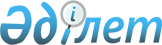 О внесении изменений в постановление Правления Национального Банка Республики Казахстан от 24 августа 2012 года № 241 "Об утверждении Правил реализации приоритетного права государства на приобретение аффинированного золота для пополнения активов в драгоценных металлах"
					
			Утративший силу
			
			
		
					Постановление Правления Национального Банка Республики Казахстан от 3 февраля 2014 года № 12. Зарегистрировано в Министерстве юстиции Республики Казахстан 27 февраля 2014 года № 9178. Утратило силу постановлением Правления Национального Банка Республики Казахстан от 29 февраля 2016 года № 61      Сноска. Утратило силу постановлением Правления Национального Банка РК от 29.02.2016 № 61 (вводится в действие по истечении десяти календарных дней после дня его первого официального опубликования).      В соответствии с Законом Республики Казахстан от 30 марта 1995 года «О Национальном Банке Республики Казахстан», в целях совершенствования порядка реализации Национальным Банком Республики Казахстан приоритетного права государства на приобретение аффинированного золота для пополнения активов в драгоценных металлах Правление Национального Банка Республики Казахстан ПОСТАНОВЛЯЕТ:



      1. Внести в постановление Правления Национального Банка Республики Казахстан от 24 августа 2012 года № 241 «Об утверждении Правил реализации приоритетного права государства на приобретение аффинированного золота для пополнения активов в драгоценных металлах» (зарегистрированное в Реестре государственной регистрации нормативных правовых актов под № 7955, опубликованное 14 ноября 2012 года в газете «Казахстанская правда» № 394-395 (27213-27214)) следующие изменения:



      в Правила реализации приоритетного права государства на приобретение аффинированного золота для пополнения активов в драгоценных металлах, утвержденные указанным постановлением:



      абзац четвертый подпункта 6) пункта 3 изложить в следующей редакции:

      «мерных слитков, пластин, гранул, порошка и других форм, с содержанием химически чистого золота не менее 995 частей на 1000, за исключением изделий, указанных в приложении № 2 к Положению о порядке ввоза на таможенную территорию Таможенного союза и вывоза с таможенной территории Таможенного союза драгоценных металлов, драгоценных камней и сырьевых товаров, содержащих драгоценные металлы, утвержденному Решением Коллегии Евразийской экономической комиссии от 16 августа 2012 года № 134 «О нормативных правовых актах в области нетарифного регулирования»;»;



      пункт 6 изложить в следующей редакции:

      «6. В рамках утвержденного лимита приобретения Национальный Банк определяет объем аффинированного золота, который будет приобретен в предстоящем полугодии у конкретного клиента, предоставившего график прогноза производства и продажи аффинированного золота. Объемы приобретения доводятся до сведения клиентов на первое полугодие будущего года - до 1 декабря текущего года, на второе полугодие текущего года - до 1 июня текущего года.»;



      пункт 14 изложить в следующей редакции:

      «14. Цена аффинированного золота определяется в тенге исходя из средневзвешенного биржевого курса тенге к доллару США на дату, предшествующую дате сделки, и среднего значения утреннего и вечернего фиксинга на золото Лондонской ассоциации рынка драгоценных металлов, усредненного на весь месяц поставки, и дисконта, включающего:

      транспортные расходы по экспорту золота на международные рынки;

      затраты на реализацию, включающие бид-аск (bid-ask) спред;

      скидка за качество, которая применяется в случае приобретения аффинированного золота, не отвечающего международным стандартам качества, принятым Лондонской ассоциацией рынка драгоценных металлов и обозначенным в документах данной ассоциации как стандарт «Лондонская качественная поставка» («London good delivery»).

      Для целей определения ставок дисконта затраты на реализацию, включающие бид-аск (bid-ask) спред, принимаются равными нулю только на основании решения Правления Национального Банка.

      Ставки дисконта на предстоящее полугодие утверждаются Председателем Национального Банка.

      Ко всему аффинированному золоту одного качества, приобретаемому в одном периоде, применяется единая ставка дисконта.».



      2. Настоящее постановление вводится в действие по истечении десяти календарных дней после дня его первого официального опубликования.      Председатель

      Национального Банка                        К. Келимбетов
					© 2012. РГП на ПХВ «Институт законодательства и правовой информации Республики Казахстан» Министерства юстиции Республики Казахстан
				